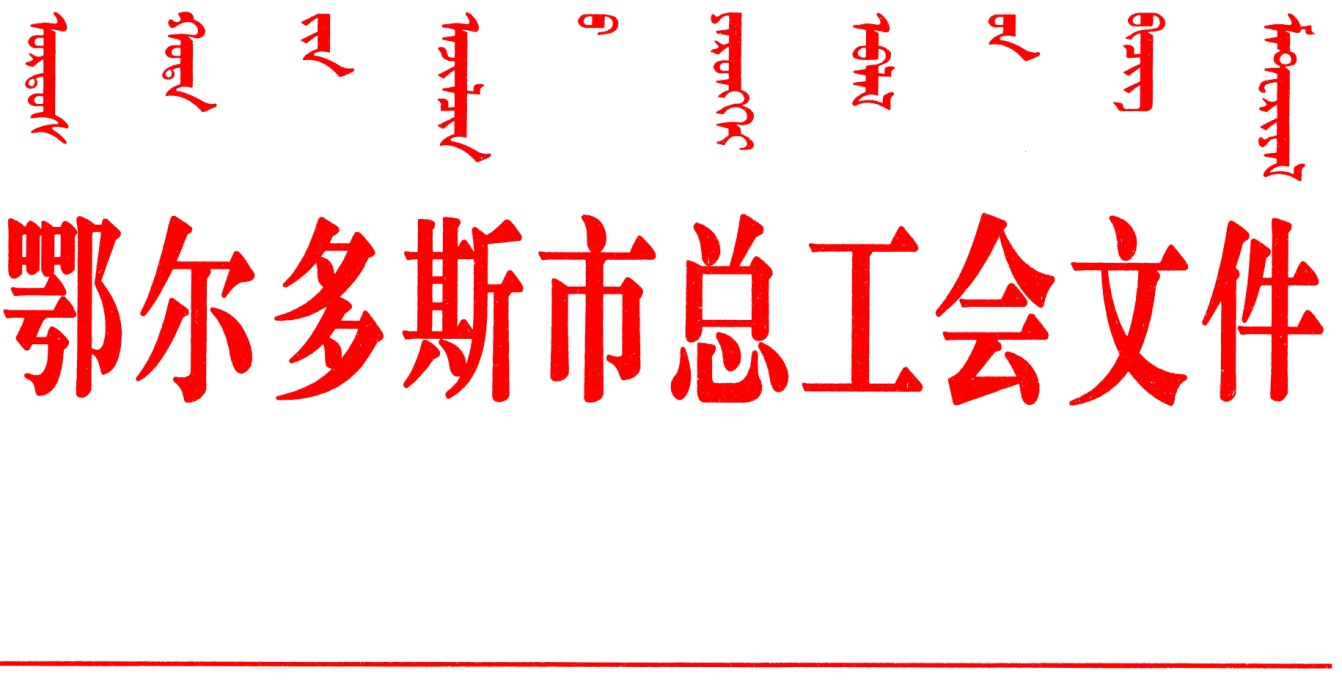 鄂工通字（2020）41号鄂尔多斯市总工会关于举办“缘在工会·为你而约”第二届青年职工联谊活动的通知市直各基层工会，各产业（系统）工会，中央、自治区驻市企业工会：为了充分发挥“娘家人”关心职工、服务职工的作用，搭建单身男女职工沟通交流的服务平台，丰富青年职工精神文化生活,进一步构建和谐劳动关系，不断增强工会凝聚力，鄂尔多斯市总工会决定举办“缘在工会·为你而约”第二届青年职工联谊活动。现将有关事项通知如下：一、组织机构
主办单位：鄂尔多斯市总工会承办单位：鄂尔多斯市广播电视传媒集团有限责任公司二、活动时间2020年11月14日(星期六)下午15:30三、活动地点康巴什隆苑大酒店四、参加人数以最终报名成功为准，活动人数不超100人（男、女各50人）。五、相关要求（一）报名时间2020年11月3日开始报名，名额有限报满截止。各参与单位提前与筹备组取得联系，确认参与人员数量及参与人员信息，并确定一名组织联络人。（二）报名条件1.未婚单身青年(20岁-40岁男女)；2.行政、企事业单位在职职工；3.身体健康、品行端正、无不良嗜好；4.无任何犯罪记录。（三）报名及参加活动要求1.需认真如实填写报名信息；2.活动现场要求着装得体，言行文明；3.未报名者一律不准入场参加活动；4.报名者免费参加活动，不收取任何费用。（四）报名方式本次活动只支持集体报名，由各单位工会联络员统一汇总单位青年信息后将报名表（纸质版、电子版各一份）报送至活动筹备组。联系人：图雅联系电话：15947174198邮箱：421597739@qq.com附件：“缘在工会·为你而约”第二届青年职工联谊活动报名表（样表）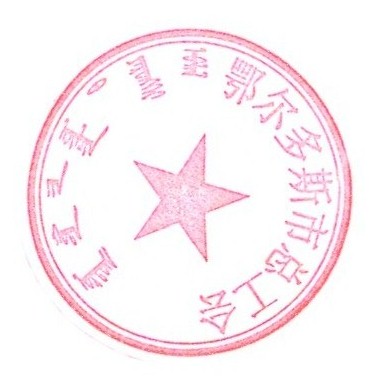 鄂尔多斯市总工会2020年11月3日附件：“缘在工会·为你而约”第二届青年职工联谊活动报名表（样表）单位名称：（盖章）                                                 联系人:                                           联系电话：  鄂尔多斯市总工会                    2020年11月3日印发  序号个人照片（2寸）姓名性别民族身高体重 (cm/ kg)身份证号码常住地址毕业院校学历学位工作单位职务电话微信号婚姻状况收入（元）1***女蒙古族160/54152701199708300622康巴什和泽苑内蒙古师范大学学士鄂尔多斯市***单位18204777862*********未婚/离异5000元